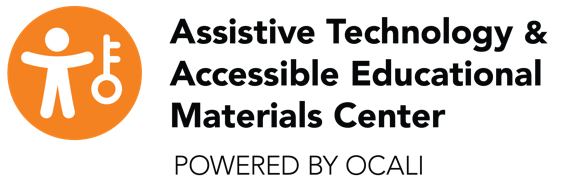 Request for a Textbook Chop and ScanRequest Number: Date:Title:ISBN Number:Publisher:Copyright Date:Requestor Name:Telephone Number:Summer Number:Facility Name:Facility Fax:School District:County:Teacher Email:Summer Email:Student Name:*Date of Birth:*Requestor Signature:This will verify the school district’s intent to comply with copyright requirements and allow the school to request accessible materials. The student will have access to a print copy of the requested textbook.Please complete and mail this form and the format clarification form with a print textbook via FREE MATTER FOR THE BLIND to:  AT& AEM Center ATTN:  Kelly Houston or Judy Siens470 Glenmont AveColumbus OH 43214